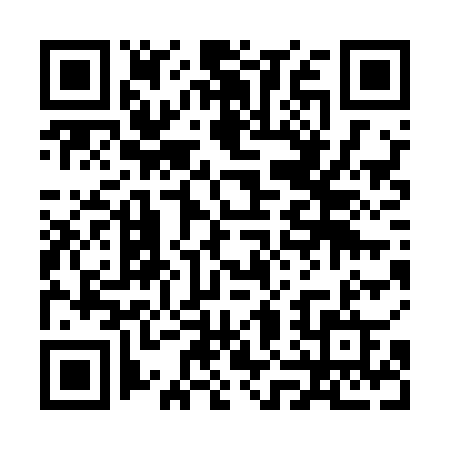 Ramadan times for Alderminster, Warwickshire, UKMon 11 Mar 2024 - Wed 10 Apr 2024High Latitude Method: Angle Based RulePrayer Calculation Method: Islamic Society of North AmericaAsar Calculation Method: HanafiPrayer times provided by https://www.salahtimes.comDateDayFajrSuhurSunriseDhuhrAsrIftarMaghribIsha11Mon4:564:566:2912:174:096:056:057:3812Tue4:544:546:2712:164:106:076:077:4013Wed4:514:516:2512:164:126:086:087:4214Thu4:494:496:2212:164:136:106:107:4415Fri4:474:476:2012:154:146:126:127:4516Sat4:444:446:1812:154:166:146:147:4717Sun4:424:426:1512:154:176:156:157:4918Mon4:394:396:1312:154:196:176:177:5119Tue4:374:376:1112:144:206:196:197:5320Wed4:344:346:0812:144:216:216:217:5521Thu4:324:326:0612:144:236:226:227:5722Fri4:294:296:0412:134:246:246:247:5923Sat4:264:266:0112:134:266:266:268:0124Sun4:244:245:5912:134:276:286:288:0325Mon4:214:215:5712:124:286:296:298:0526Tue4:194:195:5412:124:306:316:318:0727Wed4:164:165:5212:124:316:336:338:0928Thu4:134:135:5012:124:326:346:348:1129Fri4:114:115:4712:114:336:366:368:1330Sat4:084:085:4512:114:356:386:388:1531Sun5:055:056:431:115:367:407:409:171Mon5:035:036:401:105:377:417:419:202Tue5:005:006:381:105:397:437:439:223Wed4:574:576:361:105:407:457:459:244Thu4:544:546:341:105:417:467:469:265Fri4:524:526:311:095:427:487:489:286Sat4:494:496:291:095:437:507:509:307Sun4:464:466:271:095:457:527:529:338Mon4:434:436:241:085:467:537:539:359Tue4:404:406:221:085:477:557:559:3710Wed4:384:386:201:085:487:577:579:39